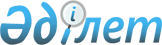 Павлодар ауданы әкімдігінің 2015 жылғы 5 мамырдағы "2015 жылға арналған мектепке дейінгі тәрбие мен оқытуға мемлекеттік білім беру тапсырысын, жан басына шаққандағы қаржыландыру және ата-ананың ақы төлеу мөлшерін бекіту туралы" № 151/5 қаулысына өзгеріс енгізу туралыПавлодар облысы Павлодар аудандық әкімдігінің 2015 жылғы 22 қазандағы № 302/10 қаулысы. Павлодар облысының Әділет департаментінде 2015 жылғы 17 қарашада № 4792 болып тіркелді      Қазақстан Республикасының 2001 жылғы 23 қаңтардағы "Қазақстан Республикасындағы жергілікті мемлекеттік басқару және өзін-өзі басқару туралы" Заңының 31, 37-баптарына, Қазақстан Республикасының 2007 жылғы 27 шілдедегі "Білім туралы" Заңының 6-бабы 4-тармағының 8-1) тармақшасына сәйкес Павлодар ауданының әкімдігі ҚАУЛЫ ЕТЕДІ:

       Павлодар ауданы әкімдігінің 2015 жылғы 5 мамырдағы "2015 жылға арналған мектепке дейінгі тәрбие мен оқытуға мемлекеттік білім беру тапсырысын, жан басына шаққандағы қаржыландыру және ата-ананың ақы төлеу мөлшерін бекіту туралы" № 151/5 (Нормативтік құқықтық актілерді мемлекеттік тіркеу тізілімінде 2015 жылғы 8 маусымда № 4514 тіркелген, 2015 жылғы 11 маусымда № 23 (210) "Нива", 2015 жылғы 11 маусымда № 23 (8041) "Заман тынысы" газеттерінде жарияланған) қаулысына келесі өзгеріс енгізілсін:

      көрсетілген қаулыға қосымша осы қаулының қосымшасына сәйкес жаңа редакцияда баяндалсын.

      2. Осы қаулының орындалуын бақылау аудан әкімінің орынбасары Г.Қ. Сейітқазинаға жүктелсін.

      3. Осы қаулы алғашқы ресми жарияланған күннен кейін қолданысқа енгізіледі.

 2015 жылға арналған мектепке дейінгі тәрбие мен
оқытуға мемлекеттік білім беру тапсырысы, жан басына шаққандағы
қаржыландыру және ата-ананың ақы төлеу мөлшері
					© 2012. Қазақстан Республикасы Әділет министрлігінің «Қазақстан Республикасының Заңнама және құқықтық ақпарат институты» ШЖҚ РМК
				
      Аудан әкімі

А. Бабенко
Павлодар ауданы әкімдігінің
2015 жылғы "22" қазан
№ 302/10 қаулысына
қосымша№

Атауы

Мектепке дейінгі тәрбие мен оқыту ұйымдарындағы тәрбиеленушілердің саны

Айына жан басына қаржылан-дыру мөлшері, теңге

Бір тәрбиеленушіге айына жұмсалатын шығындар-дың орташа құны,теңге

Ата-ананың айына ақы төлеу мөлшері, теңге

1

Павлодар ауданы әкімдігі Павлодар ауданы Чернорецк ауылдық округі әкімі аппаратының "Ақ бота" сәбилер бақшасы" мемлекеттік қазыналық коммуналдық кәсіпорын

60

(республикалық бюджет)

27794

27794

5000

2

Павлодар ауданы әкімдігі Павлодар ауданы Григорьевка ауылдық округі әкімі аппаратының "Балбөбек" сәбилер бақшасы" мемлекеттік қазыналық коммуналдық кәсіпорны

60
(республикалық бюджет)

24843

24843

5 жасқа дейін - 5000

5 жастан 7 жасқа дейін - 5000

3

Павлодар ауданы әкімдігі Павлодар ауданы Кеңес ауылдық округі әкімі аппаратының "Ямышев сәбилер бақшасы" мемлекеттік қазыналық коммуналдық кәсіпорны

60
(республикалық бюджет)

24643

24643

3жасқа дейін - 5100

3 жастан 5 жасқа дейін - 5900

4

Павлодар ауданы әкімдігі Павлодар ауданы Рождественка ауылдық округі әкімі аппаратының "Розовка санаторлық тәуліктік тобы бар сәбилер бақшасы" мемлекеттік қазыналық коммуналдық кәсіпорны

100

соның ішінде:

40

(республикалық бюджет)

60

(жергілікті бюджет)

55059


22123
 


32936

55059

22123

32936

5 жасқа дейін - 6500

5

Павлодар ауданы әкімдігі Павлодар ауданы Черноярка ауылдық округі әкімі аппаратының "Новочерноярка ауылы "Балапан" сәбилер бақшасы " мемлекеттік қазыналық коммуналдық кәсіпорны

100

(республикалық бюджет)

 

23640

23640

5000

6

Павлодар ауданы әкімдігі Павлодар ауданы Красноармейка ауылдық округі әкімі аппаратының "Красноармейка сәбилер бақшасы" мемлекеттік қазыналық коммуналдық кәсіпорны

120

(жергілікті бюджет)

21254

21254

7 жасқа дейін - 6500

7

Павлодар ауданы әкімдігі Павлодар ауданы Ольгинка ауылы әкімі аппаратының "Ольгинка сәбилер бақшасы" мемлекеттік қазыналық коммуналдық кәсіпорны

60

(жергілікті бюджет)

18167

18167

5 жасқа дейін - 6000

5 жастан 6 жасқа дейін - 6500

8

Павлодар ауданы әкімдігі Павлодар ауданы Мичурин аулдық округі әкімі аппаратының "Мичурин балалар бақшасы" мемлекеттік қазыналық коммуналдық кәсіпорны

75

(республикалық бюджет)

17617

17617

6800

9

"Павлодар ауданының № 2 Чернорецк орта жалпы білім беру мектебі" мемлекеттік мекемесі, "Ақмаржан" шағын орталығы

15 

(жергілікті бюджет)

17194

17194

3 жастан 5 жасқа дейін - 5500

10

"Павлодар ауданының Ямышев орта жалпы білім беру мектебі" мемлекеттік мекемесі, шағын орталық

25

соның ішінде:

15

(республикалық бюджет)

10

(жергілікті бюджет)

54180

19172

35008

54180

19172

35008

5000

11

"Павлодар ауданының Достық орта жалпы білім беру мектебі" мемлекеттік мекемесі, шағын орталық

35

соның ішінде:

16

(республикалық бюджет)

19

(жергілікті бюджет)

28365

17729

10636

28365

17729

10636

5 жасқа дейін - 5500

12

"Павлодар ауданының Преснов орта жалпы білім беру мектебі" мемлекеттік мекемесі, шағын орталық

13 

(республикалық бюджет)

6769

6769

5 жасқа дейін - 5000

5 жастан 7 жасқа дейін - 5000

13

"Павлодар ауданының Шақат орта жалпы білім беру мектебі" мемлекеттік мекемесі, шағын орталық

45

соның ішінде:

25

(республикалық бюджет)

20

(жергілікті бюджет)

32620

13353

19267

30620

13353

19267

2 жастан 6 жасқа дейін – 6500

14

"Павлодар ауданының Григорьевка негізгі жалпы білім беру мектебі" мемлекеттік мекемесі, шағын орталық

21 

(республикалық бюджет)

12750

12750

5 жасқа дейін - 5000

5 жастан 7 жасқа дейін - 5000

15

"Павлодар ауданының Заңғар орта жалпы білім беру мектебі" мемлекеттік мекемесі, "Балапан" шағын орталығы

15 

(республикалық бюджет)

49956

49956

5 жасқа дейін - 6500

16

"Павлодар ауданының Кеңес негізгі жалпы білім беру мектебі" мемлекеттік мекемесі, шағын орталық

10

(республикалық бюджет)

21083

21083

5 жасқа дейін - 5500

5 жастан 7 жасқа дейін - 5500

17

"Павлодар ауданының Маралды орта жалпы білім беру мектебі" мемлекеттік мекемесі, шағын орталық

15 

(республикалық бюджет)

19861

19861

5720

18

"Павлодар ауданының Заря орта жалпы білім беру мектебі" мемлекеттік мекемесі, шағын орталық

60

соның ішінде:

18

(республикалық бюджет)

42

(жергілікті бюджет)

41886

18180

23706

41886

18180

23706

3 жастан 5 жасқа дейін - 6000

2 жастан 6 жасқа дейін - 6000

19

"Павлодар ауданының Богдановка негізгі жалпы білім беру мектебі" мемлекеттік мекемесі, шағын орталық

9 (республи-калық бюджет)

13788

13788

5000

20

"Павлодар ауданының Рождественка орта жалпы білім беру мектебі" мемлекеттік мекемесі, шағын орталық

20 (жергілікті бюджет)

3046

3046

3 жасқа дейін - 6500

21

"Павлодар ауданының Ефремовка орта жалпы білім беру мектебі" мемлекеттік мекемесі, шағын орталық

40

соның ішінде:

16

(республикалық бюджет)

24

(жергілікті бюджет)

30825

18644

12181

30825

18644

12181

3 жасқа дейін - 6500

5 жасқа дейін - 7500

